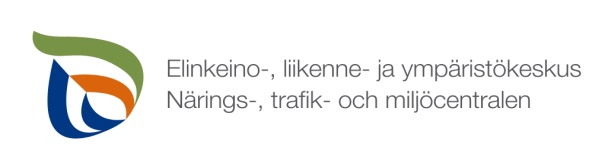 REKISTERÖINTI-ILMOITUS JÄTTEIDEN HYÖDYNTÄMISESTÄ MAARAKENTAMISESSAValtioneuvoston asetus eräiden jätteiden hyödyntämisestä maarakentamisessa (843/2017)1A. HYÖDYNTÄMISPAIKAN HALTIJA1B. VÄLIVARASTOINTIPAIKAN HALTIJA, JOS ON KOHDAN 4B MUKAISTA VÄLIVARASTOINTIA2. ILMOITUKSEN TEKIJÄ, JOS JOKU MUU KUIN HYÖDYNTÄMISPAIKAN HALTIJA 3. TIEDOT HYÖDYNTÄMISPAIKAN SIJAINNISTA4A. TIEDOT VÄLIVARASTOINNISTA 4B. TIEDOT VÄLIVARASTOINTIPAIKAN SIJAINNISTA5. TIEDOT MAARAKENTAMISKOHTEESTA6A. HYÖDYNNETTÄVÄN JÄTTEEN LUOVUTTAJAN* NIMI JA YHTEYSTIEDOT*Jätteen luovuttajalla tarkoitetaan joko jätelain mukaista jätteen tuottajaa, jonka toiminnasta syntyy jätettä tai jonka esikäsittely-, sekoittamis- tai muun toiminnan tuloksena jätteen ominaisuudet tai koostumus muuttuvat taikka muuta elinkeinonharjoittajaa, joka luovuttaa jätettä tämän asetuksen mukaiseen hyödyntämiseen.6B. TIEDOT HYÖDYNNETTÄVÄSTÄ JA VÄLIVARASTOITAVASTA JÄTTEESTÄ 7. JÄTTEEN HYÖDYNTÄMISEN JA VÄLIVARASTOINNIN ARVIOITU ALOITUS- JA PÄÄTTYMISAJANKOHTA8. PÄIVÄMÄÄRÄ JA ALLEKIRJOITUS Haltijan nimiPorin kaupunkiYritys- ja yhteisötunnus0137323-9PostiosoitePL 121Postinumero ja -toimipaikka28101 PORIYhteyshenkilön nimi ja yhteystiedot (osoite, puhelin, sähköposti)Irma Lehto, Yrjönkatu 6 B, 28100 Pori+358 44 701 1685irma.lehto@pori.fi Yhteyshenkilön nimi ja yhteystiedot (osoite, puhelin, sähköposti)Irma Lehto, Yrjönkatu 6 B, 28100 Pori+358 44 701 1685irma.lehto@pori.fi Laskutusosoite (postiosoite tai verkkolaskuosoite)OVT-tunnus 003701373239, operaattori Basware BAWCFI22Laskutusosoite (postiosoite tai verkkolaskuosoite)OVT-tunnus 003701373239, operaattori Basware BAWCFI22	Olen saanut kiinteistön omistajan suostumuksen jätteen hyödyntämiselle (täytettävä jos hyödyntämispaikan haltija ei ole 	hyödyntämispaikan omistaja) 	Olen saanut kiinteistön omistajan suostumuksen jätteen hyödyntämiselle (täytettävä jos hyödyntämispaikan haltija ei ole 	hyödyntämispaikan omistaja) Tiedot kiinteistönomistajasta (täytettävä, ellei sama kuin haltija)Tiedot kiinteistönomistajasta (täytettävä, ellei sama kuin haltija)Kiinteistönomistajan nimiYritys- ja yhteisötunnusPostiosoitePostinumero ja -toimipaikkaYhteyshenkilön nimi ja yhteystiedot (osoite, puhelin, sähköposti)Yhteyshenkilön nimi ja yhteystiedot (osoite, puhelin, sähköposti)Haltijan nimiYritys- ja yhteisötunnusPostiosoitePostinumero ja -toimipaikkaYhteyshenkilön nimi ja yhteystiedot (osoite, puhelin, sähköposti)Yhteyshenkilön nimi ja yhteystiedot (osoite, puhelin, sähköposti)	Olen saanut kiinteistön omistajan suostumuksen jätteen välivarastoinnille (täytettävä jos välivarastointipaikan haltija ei ole 	välivarastointipaikan omistaja)	Olen saanut kiinteistön omistajan suostumuksen jätteen välivarastoinnille (täytettävä jos välivarastointipaikan haltija ei ole 	välivarastointipaikan omistaja)Tiedot välivarastointipaikan omistajasta (täytettävä, ellei sama kuin haltja)Tiedot välivarastointipaikan omistajasta (täytettävä, ellei sama kuin haltja)Kiinteistönomistajan nimiYritys- ja yhteisötunnusPostiosoitePostinumero ja -toimipaikkaYhteyshenkilön nimi ja yhteystiedot (osoite, puhelin, sähköposti)Yhteyshenkilön nimi ja yhteystiedot (osoite, puhelin, sähköposti)Ilmoituksen tekijän nimiYritys- ja yhteisötunnusPostiosoite Postinumero ja -toimipaikka Yhteyshenkilön nimi ja yhteystiedot (osoite, puhelin, sähköposti)Yhteyshenkilön nimi ja yhteystiedot (osoite, puhelin, sähköposti)	Olen saanut oheisen liitteen mukaisen valtuuden ilmoituksen tekemiseen hyödyntämispaikan haltijalta 	Olen saanut oheisen liitteen mukaisen valtuuden ilmoituksen tekemiseen hyödyntämispaikan haltijalta Diaarinumero / sopimusnumero / muu tunniste (esim. sähköposti)Diaarinumero / sopimusnumero / muu tunniste (esim. sähköposti)KuntaPoriKiinteistörekisterinumero(t)Yleiset katualueet; 3 katuaHyödyntämispaikan neljän kulmapisteen koordinaatit tai väylillä alku- ja loppupisteiden koordinaatit kokonaislukuna (ETRS-TM35FIN tasokoordinaatistossa, GPS-paikantimella tai kartalta esim. https://asiointi.maanmittauslaitos.fi/karttapaikka/)Hyödyntämispaikan neljän kulmapisteen koordinaatit tai väylillä alku- ja loppupisteiden koordinaatit kokonaislukuna (ETRS-TM35FIN tasokoordinaatistossa, GPS-paikantimella tai kartalta esim. https://asiointi.maanmittauslaitos.fi/karttapaikka/)	Liitteenä tiedot hyödyntämispaikan sijainnista koordinaatteineen merkittynä asemapiirrokseen tai karttaan, johon rakenne 	on rajattu 	Liitteenä tiedot hyödyntämispaikan sijainnista koordinaatteineen merkittynä asemapiirrokseen tai karttaan, johon rakenne 	on rajattu OsoiteKleemolantie, Kyläjärventie, KuivalammentiePostinumero ja -toimipaikka28760 PORITienumero ja tieosa (jos tiealueella)Muu tietoHyödyntämispaikka ei sijaitse asumiseen tai lasten leikkipaikaksi tarkoitetulla alueella luonnonsuojelutarkoitukseen osoitetulla alueella ravintokasvien viljelyyn tarkoitetulla alueella sisämaan tulvavaara-alueella 1- tai 2-luokan pohjavesialueella alle 30 metrin etäisyydellä talousvesikäytössä olevasta kaivosta tai vedenottamosta Etäisyys pohjaveden pintaan on yli 1 m	Yli 1 m etäisyys pohjaveden pintaan on todennettu seuraavasti: koekuoppa talousvesikaivot pohjavesiputket karttatarkastelu muu, mikä?      Tarkempi kuvaus arviointimenettelystä (kaivojen /pohjavesiputkien/koekuoppien lukumäärä tms.):Hyödyntämispaikan etäisyydet lähimpään (jos enintään 200 m etäisyydellä):1- tai 2-luokan pohjavesialueeseen       metriä talousvesikäyttöön tarkoitettuun kaivoon tai lähteeseen       metriä vesistöön (järvi, joki, meri, puro)       metriäHyödyntämispaikka ei sijaitse asumiseen tai lasten leikkipaikaksi tarkoitetulla alueella luonnonsuojelutarkoitukseen osoitetulla alueella ravintokasvien viljelyyn tarkoitetulla alueella sisämaan tulvavaara-alueella 1- tai 2-luokan pohjavesialueella alle 30 metrin etäisyydellä talousvesikäytössä olevasta kaivosta tai vedenottamosta Etäisyys pohjaveden pintaan on yli 1 m	Yli 1 m etäisyys pohjaveden pintaan on todennettu seuraavasti: koekuoppa talousvesikaivot pohjavesiputket karttatarkastelu muu, mikä?      Tarkempi kuvaus arviointimenettelystä (kaivojen /pohjavesiputkien/koekuoppien lukumäärä tms.):Hyödyntämispaikan etäisyydet lähimpään (jos enintään 200 m etäisyydellä):1- tai 2-luokan pohjavesialueeseen       metriä talousvesikäyttöön tarkoitettuun kaivoon tai lähteeseen       metriä vesistöön (järvi, joki, meri, puro)       metriäHyödynnettävää jätettä varastoidaan väliaikaisesti hyödyntämispaikalla       viikkoa ennen maarakentamisen aloittamista. kohdassa 4B ilmoitetussa välivarastointipaikassa       viikkoa ennen maarakentamisen aloittamista.Hyödynnettävä jäte suojataan seuraavalla menetelmällä: katettu rakennelma suojapeite muu, mikä?       ei suojausta, perustelut:      KuntaKiinteistörekisterinumerotKeskipisteen koordinaatit kokonaislukuna (ETRS-TM35FIN tasokoordinaatistossa, GPS-paikantimella tai kartalta esim. https://asiointi.maanmittauslaitos.fi/karttapaikka/)Itä (E):      	Pohjoinen (N):      Keskipisteen koordinaatit kokonaislukuna (ETRS-TM35FIN tasokoordinaatistossa, GPS-paikantimella tai kartalta esim. https://asiointi.maanmittauslaitos.fi/karttapaikka/)Itä (E):      	Pohjoinen (N):       Liitteenä tiedot välivarastointipaikan sijainnista koordinaatteineen merkittynä asemapiirrokseen tai karttaan Liitteenä tiedot välivarastointipaikan sijainnista koordinaatteineen merkittynä asemapiirrokseen tai karttaanOsoitePostinumero ja -toimipaikkaMuu tietoMuu tietoVälivarastointipaikka ei sijaitse asumiseen tai lasten leikkipaikaksi tarkoitetulla alueella luonnonsuojelutarkoitukseen osoitetulla alueella ravintokasvien viljelyyn tarkoitetulla alueella sisämaan tulvavaara-alueella 1- tai 2-luokan pohjavesialueella alle 30 metrin etäisyydellä talousvesikäytössä olevasta kaivosta tai vedenottamosta Etäisyys pohjaveden pintaan on yli 1 m	Yli 1 m etäisyys pohjaveden pintaan on todennettu seuraavasti: koekuoppa talousvesikaivot pohjavesiputket karttatarkastelu muu, mikä?      Tarkempi kuvaus arviointimenettelystä (kaivojen / pohjavesiputkien / koekuoppien lukumäärä tms.):Välivarastointipaikan etäisyydet lähimpään (jos enintään 200 m etäisyydellä):1- tai 2-luokan pohjavesialueeseen       metriä talousvesikäyttöön tarkoitettuun kaivoon tai lähteeseen       metriä vesistöön (järvi, joki, meri, puro)       metriäVälivarastointipaikka ei sijaitse asumiseen tai lasten leikkipaikaksi tarkoitetulla alueella luonnonsuojelutarkoitukseen osoitetulla alueella ravintokasvien viljelyyn tarkoitetulla alueella sisämaan tulvavaara-alueella 1- tai 2-luokan pohjavesialueella alle 30 metrin etäisyydellä talousvesikäytössä olevasta kaivosta tai vedenottamosta Etäisyys pohjaveden pintaan on yli 1 m	Yli 1 m etäisyys pohjaveden pintaan on todennettu seuraavasti: koekuoppa talousvesikaivot pohjavesiputket karttatarkastelu muu, mikä?      Tarkempi kuvaus arviointimenettelystä (kaivojen / pohjavesiputkien / koekuoppien lukumäärä tms.):Välivarastointipaikan etäisyydet lähimpään (jos enintään 200 m etäisyydellä):1- tai 2-luokan pohjavesialueeseen       metriä talousvesikäyttöön tarkoitettuun kaivoon tai lähteeseen       metriä vesistöön (järvi, joki, meri, puro)       metriäMaarakentamiskohde (rasti ruutuun): väylä kenttä valli pohjarakenne, teollisuusrakennus pohjarakenne, varastorakennus metsäautotie, tuhkamursketie metsäautotie, massiivituhkatieJätettä sisältävä rakennekerros päällystekerros  kantava kerros  jakava kerros  suodatinkerros  pengertäyte  keventävä kerros  muu, mikä?      	Jätteiden yhteenlaskettu kerrospaksuus ei missään kohtaa maarakentamiskohdetta ylitä suurinta asetuksessa sallittua 	rakennekohtaista kerrospaksuutta	Jätteiden yhteenlaskettu kerrospaksuus ei missään kohtaa maarakentamiskohdetta ylitä suurinta asetuksessa sallittua 	rakennekohtaista kerrospaksuuttaLyhyt tarkentava kuvaus maarakentamiskohteen käyttötarkoituksesta:Olemassa olevien katujen perusparannusLyhyt tarkentava kuvaus maarakentamiskohteen käyttötarkoituksesta:Olemassa olevien katujen perusparannus Päällystetty asetuksen vaatimusten mukaisesti (vaatimukset täyttöohjeessa) (ei koske päällystekerroksia)Päällysteenä käytettävä materiaaliAsfalttiMuut sovelletut keinot imeynnän vähentämiseksi Peitetty asetuksen vaatimusten mukaisesti (vaatimukset täyttöohjeessa) (ei koske päällystekerroksia)Peittävän kerroksen paksuusluiskatPeittämiseen käytettävä materiaaliluiskatäyttö murskeella Liitteenä tarvittavat periaatepoikkileikkaukset, johon eri kerrokset on merkitty Liitteenä tarvittavat periaatepoikkileikkaukset, johon eri kerrokset on merkittyRakennuskohde on seuraavan suunnitelman luvan ilmoituksen kunnan rakennusjärjestyksen muun, minkä?      mukainen yksilöity tieto siitä dokumentista tai muu vastaava tunnistetieto, johon rakentaminen perustuu:Kohteen Kleemolantie, Kuivalammetie, Kyläjärventie perusparannuksen rakennussuunnitelmat. Rakentamisen hyväksyy tekninen lautakunta Porin kaupungin liikenneinsinöörin hyväksymien suunnitelmien perusteella. Rakennuskohde on seuraavan suunnitelman luvan ilmoituksen kunnan rakennusjärjestyksen muun, minkä?      mukainen yksilöity tieto siitä dokumentista tai muu vastaava tunnistetieto, johon rakentaminen perustuu:Kohteen Kleemolantie, Kuivalammetie, Kyläjärventie perusparannuksen rakennussuunnitelmat. Rakentamisen hyväksyy tekninen lautakunta Porin kaupungin liikenneinsinöörin hyväksymien suunnitelmien perusteella. NimiTäytetään, kun murskeen toimittaja on tiedossaYritys- ja yhteisötunnusPostiosoitePostinumero ja -toimipaikkaYhteyshenkilön nimi ja yhteystiedot (osoite, puhelin, sähköposti)Yhteyshenkilön nimi ja yhteystiedot (osoite, puhelin, sähköposti)*Rakenteet: päällystekerros, kantava kerros, jakava kerros, suodatinkerros, pengertäyte, keventävä kerros, muu	Jätteen hyödyntäjä on varmistanut jätteen luovuttajalta, että laadunvalvonta on hoidettu asetuksen vaatimusten mukaisesti	Liitteenä tiedot jätteen luovuttajan laadunhallintajärjestelmästä	Liitteenä jätteen luovuttajan selvitys jätteen sisältämistä haitallisista aineista ja muista ominaisuuksista liitteen 2 mukaisesti. 	Liitteessä on oltava mukana raportti, joka sisältää näytteenottosuunnitelman, kuvauksen näytteenotosta, mittaustulokset, 	tiedot tutkimuslaboratorion pätevyysalueesta ja tutkimuksiin käytetyistä viitemenetelmistä sekä tiedot käytettyjen 	menetelmien akkreditoinnista ja menetelmien mittausepävarmuuksista	Liitteenä selvitys jätteen teknisestä kelpoisuudesta maarakentamiskohteeseen (CE-merkintätiedot tai tuoteseloste tai 	näiden puuttuessa tilaajan, urakoitsijan tms. todistus jätteen teknisestä kelpoisuudesta kohteeseen)Jätteen hyödyntäminen aloitetaanxx.xx.2022Jätteen hyödyntäminen päättyyxx.xx.2022 (kannattaa laittaa riittävän pitkä, huomioiden mahdolliset viivästykset myös)Jätteen välivarastointi aloitetaanJätteen välivarastointi päättyy